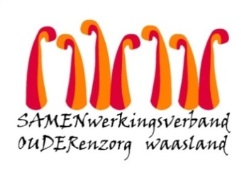 Nieuwsbrief wzc De Ark– 18 september 2020Beste familie, mantelzorger, 
Tot op heden hebben 66 mantelzorgers/familieleden de digitale bevraging ingevuld.  Dank u wel om met ons mee te denken, om suggesties te doen, om vragen te stellen, om aan te geven wat jullie wensen.  Ook de stem van de bewoners telt mee, via individuele gesprekken en/of bewonersraad trachten we ook de noden bij hen te achterhalen.  Inmiddels zijn we gestart met het verwerken van de antwoorden.  We vinden het belangrijk een grondige analyse te doen.  Daarom vragen we nu nog heel even jullie geduld en begrip.  In de loop van volgende week komen we zeker bij u terug met de verwerkte resultaten en een aangepaste bezoekregeling.In afwachting hebben we reeds onze bezoekregeling van begin juli terug opgenomen. We voorzien vanaf volgende week 2 maal per week bezoek per afdeling met beurtrol op zaterdag. Telkens is er bezoek mogelijk van 13u30-16u30. Is het voor u niet mogelijk om tijdens deze uren langs te komen, neem dan contact op met de hoofdverpleegkundige van de afdeling:De duif: Kelly Waterschoot-  kelly.waterschoot@samenouder.bePalmtak en regenboog: Joke Van Steenlandt- joke.vansteenlandt@samenouder.beBezoekschema:Nog even een aantal andere zaken op een rij:PostPost afgeven kan bij de bewoner of bij het binnenkomen als deze niet rechtstreeks voor de bewoner is. Als u op bezoek komt, zal bij het binnenkomen de post overhandigd worden.De was
De was en andere persoonlijke spullen mogen zelf meegenomen worden en terug gebracht worden naar de kamer van de bewoner.
 Cafetariabezoek Dankzij het goede weer is de zomerbar deze week nog open geweest ook voor bezoek maar we vrezen ervoor dat het volgende week te koud zal zijn op het terras. Indien het toch lukt, doen we nog open maar het zal alleszins de laatste week zijn. De cafetaria blijft voorlopig gesloten. ParkingVanaf maandag 28 september zal de parking terug betalend zijn.Verplaatsingen buiten de voorzieningTijdens de bezoekuren zijn wandelingen op wandelafstand van het woonzorgcentrum toegelaten.  Bezoek geen risicoplaatsen en tracht steeds drukke plaatsen te vermijden.  Bezoek aan de familie thuis is toegelaten. Bij voorkeur enkel in de gezinsbubbel van het kerngezin, en dus in beperkte kring.  Het blijft van groot belang om de minimale veiligheidscriteria te respecteren:1,5 meter afstand houdencorrecte handhygiënebezoek bij voorkeur in open lucht, of ruimte voldoende verluchtenGrotere familiefeesten raden we uit veiligheidsredenen sterk af.Hetzelfde voor bezoeken aan cafés, restaurants omdat de cijfers nu weer sterk aan het stijgen zijn. Ondanks het feit dat ook deze sectoren hun best doen om de hygiënemaatregelen te respecteren, ligt het besmettingsrisico hier hoger dan in de thuissituatie. Tot slotDe bewoners en medewerkers van WZC De Ark rekenen op je verantwoordelijkheidszin om het contact in de meest veilige omstandigheden te laten verlopen.   Wij vertrouwen erop dat iedereen de gezondheid en veiligheid voorop stelt.   Vragen of bezorgdheden kan je  steeds bespreken met de hoofdverpleegkundige of dagelijks verantwoordelijke. 
Alvast bedankt voor jullie begrip en medewerking! #samentegencoronaMet vriendelijke groet,Els Van VerreDagelijks verantwoordelijkeMaandag 21/9regenboogDinsdag 22/9DuifWoensdag 23/9palmtakDonderdag 24/9regenboogVrijdag 25/9DuifZaterdag 26/9palmtakZondag  27/9 geen bezoekMaandag 28/9regenboogDinsdag 29/9DuifWoensdag 30/9palmtakDonderdag 1/10regenboogVrijdag 2/10palmtakZaterdag 3/10DuifZondag 4/10: geen bezoekMaandag 5/10regenboogDinsdag 6/10DuifWoensdag 7/10palmtakDonderdag 8/10DuifVrijdag 9/10palmtakZaterdag 10/10regenboogZondag 11/10: geen bezoek